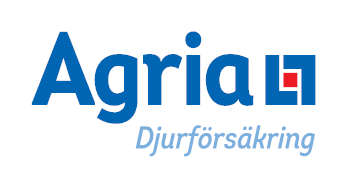 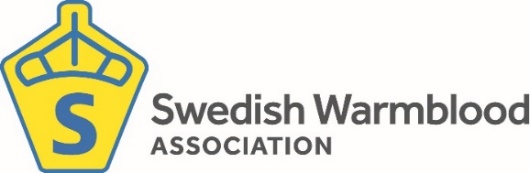 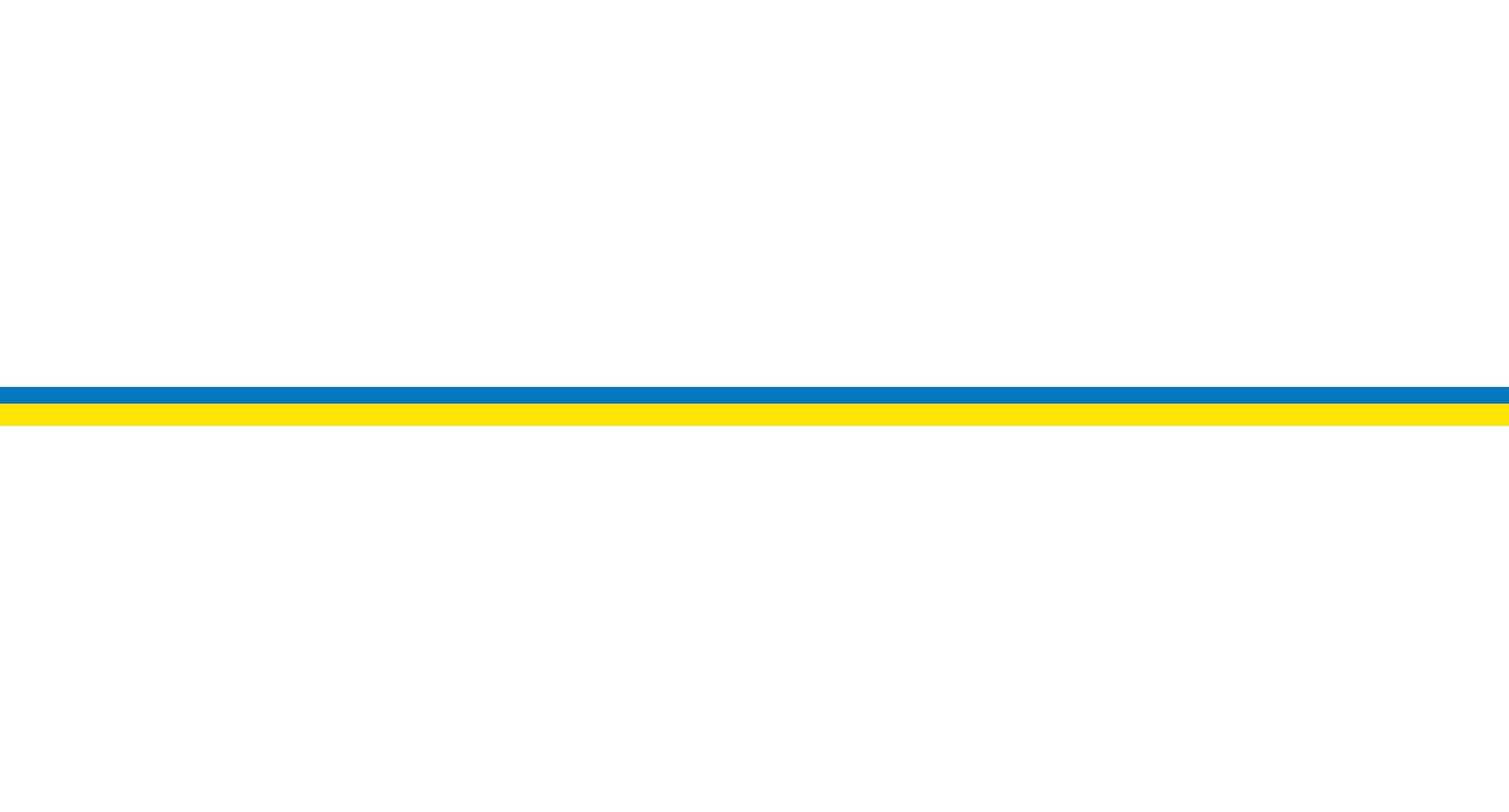 Symposium med programridning med Christoph Hess och Bo JenåFlyinge, tisdag 25 majStartlista09.20-09.40 	Yvonne Österholm –Saint Louis (SWB) (f. -16 e Blue Hors St. Schufro u Denice (F. 2) (SWB - Blue Hors Zack, uppfödare och ägare Per-Arne Persson)09.40-10.00	Jennifer Svensson – Stradivariuz (SWB) (f. -16 e Sibelius (SWB) u Ibizza (SWB) - De Niro, uppfödare och ägare Philippa Magnusson)10.00-10.20	Vendela Eriksdotter Rubin – Diploid (SWB) (f. -16 e Hesselhöj Donkey Boy u Theca (36) (SWB) – Topaasch, uppfödare Lena Nyström, ägare Stockholm Ridsport AB)10.20-10.40	Ida Nordenberg – Moretti Weltino (SWB) (f. -16 e Dante Weltino OLD u Red Manoue (SWB) – Master, uppfödare och ägare Kerstin och Lars Svenstrup)10.40-11.00 	Matilda Aldrin – Allanzo TH (SWB) (f. -16 e Blue Hors Zack u Donna – Donnerhall, uppfödare Agneta Herslow, ägare CS Kompetensutveckling AB)11.00-11.20	Cecilia Bergåkra – Atlantic (SWB) (f. -16 e Total Hope u Palucca - Sandro Hit, uppfödare och ägare Hipponews AB, Christina Olsson)11.20-11.40 	Yvonne Österholm – Quercus (SWB) (f. -15 e Quaterback u Delight (F. 2) (SWB) - Don Schufro, uppfödare Per-Arne Persson, ägare Yvonne Österholm)11.40-12.00 Mia Runesson – King Olymbrio L (f. -15 e Geniaal u Olymbria – Ferro, uppfödare J. Lamers, ägare Gränsbo Stuteri och Fölet Ridsport AB)

Kl. 12-13 	Lunch

13.00-13.20 Yvonne Österholm – Demand (SWB) (f. -14 e Ampere u Delight (F. 2) (SWB) - Don Schufro, uppfödare och ägare Per-Arne Persson)